 Об утверждении плана правотворческой деятельности администрации Тюрлеминского  сельского поселения  Козловского района Чувашской Республики на  2021год В целях повышения эффективности правотворческой деятельности администрации Тюрлеминского сельского поселения Козловского района Чувашской Республики, администрация Тюрлеминского сельского поселения Козловского района Чувашской Республики постановляет:1. Утвердить План правотворческой деятельности администрации Тюрлеминского сельского поселения Козловского района Чувашской Республики на  2021 год (прилагается):2. Настоящее постановление вступает в силу после официального опубликования.3. Контроль за исполнением настоящего постановления оставляю за собой.Глава Тюрлеминского  сельского поселенияКозловского района  Чувашской Республики                                         Ф.Е.Яковлев                   Утвержден постановлениемадминистрации Тюрлеминскогосельского поселения Козловскогорайона Чувашской Республики от 08.02.2021г. № 22ПЛАНправотворческой деятельностиадминистрации Тюрлеминского  сельского поселенияКозловского района Чувашской Республикина  2021 годЧУВАШСКАЯ рЕСПУБЛИКАКОЗЛОВСКИЙ РАЙОН АДМИНИСТРАЦИЯ ТЮРЛЕМИНСКОГО СЕЛЬСКОГО ПОСЕЛЕНИЯПОСТАНОВЛЕНИЕ08.02. 2021г. №22Станция Тюрлема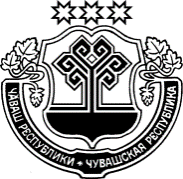 ЧĂваш РеспубликиНКуславкка районĚНЧИтерлемес ялпоселениЙĚНАДМИНИСТРАЦИЙĚЙЫШĂНУ08.02.2021г.  №22Терлемес станцие№п/пНаименованиеСрокисполненияИсполнитель1.Разработка проектов нормативных правовых актов по вопросам, имеющим общественное и социально-экономическое значение для населения поселенияВ течение периодаАдминистрация Тюрлеминского сельского поселения Козловского района Чувашской Республики2О реализации мер по противодействию коррупцииВ течение периодаАдминистрация Тюрлеминского  сельского поселения Козловского района Чувашской Республики3Подготовка проектов решений и материалов для рассмотрения на заседаниях Собрания депутатовВ течение периодаАдминистрация Тюрлеминского  сельского поселения Козловского района Чувашской Республики4Реализация мер по противодействию  экстремизма и профилактике терроризма на территории сельского поселения В течение  периодаАдминистрация Тюрлеминского сельского поселения Козловского района Чувашской Республики5О присвоении адресов земельным участкам и жилым домамВ течение периода (при необходимости)Администрация Тюрлеминского  сельского поселения Козловского района Чувашской Республики6Внесение изменений и дополнений в административные регламенты предоставления  муниципальных услуг, утвержденные правовыми актами сельского поселенияВ течение годаАдминистрация Тюрлеминского  сельского поселения Козловского района Чувашской Республики7Принятия решения  от утверждении отчета об исполнении бюджета Тюрлеминского  сельского поселения за 1,2 квартал  и за 9 месяцев 2021 года март, июльоктябрьАдминистрация Тюрлеминского  сельского поселения Козловского района Чувашской Республики8План правотворческой деятельности администрации Тюрлеминского  сельского поселения на 2022 годдекабрьАдминистрация Тюрлеминского  сельского поселения Козловского района Чувашской Республики9Постановления об утверждении проектов модульных нормативно – правовых актов, решения Собрания депутатов предложенных прокуратурой Козловского районаПо мере поступленияАдминистрация Тюрлеминского  сельского поселения Козловского района Чувашской Республики10Проекты постановлений о признании утратившим силу некоторых нормативных правовых актовПри необходимостиАдминистрация Тюрлеминского  сельского поселения Козловского района Чувашской Республики11О внесении изменений в Устав Тюрлеминского  сельского поселенияВ соответствии с изменениями ФЗАдминистрация Тюрлеминского  сельского поселения Козловского района Чувашской Республики12Проведение публичных слушаний по внесению изменений в Устав сельского поселения, Правила  благоустройства, Правила землепользования и застройки При необходимостиАдминистрация Тюрлеминского  сельского поселения Козловского района Чувашской Республики 13Внесении изменений  в административные регламенты  осуществления муниципальной услуги по выдаче разрешений на строительствоПо мере поступленияАдминистрация Тюрлеминского  сельского поселения Козловского района Чувашской Республики